Plnění bude financováno z: SFDI/B2, Plnění je pro ekonomickou činnost ŘVC, stř.103.Vystavil: 			Schvaluje: 		XXXXXXXX	Ing. Lubomír Fojtů	OSM	ředitel ŘVC ČRSouhlasí:			XXXXXXXX	Správce rozpočtuZa dodavatele převzal a akceptuje:Dne:OBJEDNÁVKA č. 351/2023OBJEDNÁVKA č. 351/2023OBJEDNÁVKA č. 351/2023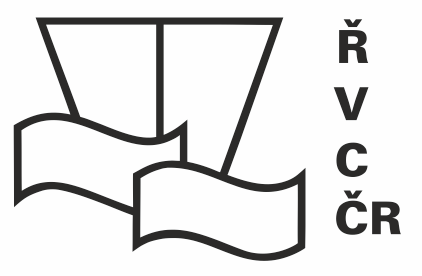 Odběratel:Ředitelství vodních cest ČRDodavatel:Miloš ČermákAdresa:Nábřeží L. Svobody 1222/12Adresa:Slapy 275Adresa:110 15 Praha 1Adresa:252 08 SlapyIČ:67981801IČ:45834521DIČ:CZ67981801DIČ:CZDIČ:Plátce DPHDIČ:Bankovní spojení:Bankovní spojení:Číslo účtu:Číslo účtu:Tel.:Tel.:E-mail:E-mail:Organizační složka státu zřízená Ministerstvem dopravy, a to Rozhodnutím ministra dopravy a spojů České republiky č. 849/98-KM ze dne 12.3.1998 (Zřizovací listina č. 849/98-MM ze dne 12.3.1998, ve znění Dodatků č.1, 2, 3, 4, 5, 6, 7, 8, 9, 10, 11 a 12)Organizační složka státu zřízená Ministerstvem dopravy, a to Rozhodnutím ministra dopravy a spojů České republiky č. 849/98-KM ze dne 12.3.1998 (Zřizovací listina č. 849/98-MM ze dne 12.3.1998, ve znění Dodatků č.1, 2, 3, 4, 5, 6, 7, 8, 9, 10, 11 a 12)Úřad příslušný podle §71 odst.2 živnostenského zákona: Městský úřad ČernošiceÚřad příslušný podle §71 odst.2 živnostenského zákona: Městský úřad ČernošiceObjednáváme u Vás:Oprava otopného systému náhradou jednotkou Thermo 320.Cena zahrnuje veškeré činnosti pro zajištění funkčnosti soustavy.Kontakt na plavidlo: +420 602 645 900 – prosím o přímou domluvuMísto stání plavidla: GPS 50°05'41.8"N 14°25'28.1"E (poblíž Štefánikova mostu) - Servisní plavidlo Praha, nábř. E. Beneše, 170 00 Praha 7Objednáváme u Vás:Oprava otopného systému náhradou jednotkou Thermo 320.Cena zahrnuje veškeré činnosti pro zajištění funkčnosti soustavy.Kontakt na plavidlo: +420 602 645 900 – prosím o přímou domluvuMísto stání plavidla: GPS 50°05'41.8"N 14°25'28.1"E (poblíž Štefánikova mostu) - Servisní plavidlo Praha, nábř. E. Beneše, 170 00 Praha 7Dodavatel je oprávněn vystavit daňový doklad pouze na základě oprávněnou osobou odběratele odsouhlaseného a podepsaného . Oprávněnou osobou odběratele pro převzetí předmětu plnění této objednávky je XXXXXXXX – OSM.Předpokládaná cena celkem je            53.755,00,- Kč bez DPH                                             	               65.044,00,- Kč vč. DPHDodavatel je oprávněn vystavit daňový doklad pouze na základě oprávněnou osobou odběratele odsouhlaseného a podepsaného . Oprávněnou osobou odběratele pro převzetí předmětu plnění této objednávky je XXXXXXXX – OSM.Předpokládaná cena celkem je            53.755,00,- Kč bez DPH                                             	               65.044,00,- Kč vč. DPHPlatební podmínky:Termín dodání:Co nejdříveDatum vystavení:26.9.2023Záruční podmínky: